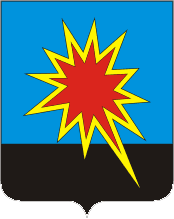 КЕМЕРОВСКАЯ ОБЛАСТЬ-КУЗБАССКАЛТАНСКИЙ ГОРОДСКОЙ ОКРУГАДМИНИСТРАЦИЯ КАЛТАНСКОГО ГОРОДСКОГО ОКРУГАРАСПОРЯЖЕНИЕОт  18.11.2020г.         № 1891 -рОб утверждении проекта межевания застроенной территории квартала №25 г. Калтан Калтанского городского округаВ соответствии с Градостроительным кодексом Российской Федерации, Федеральным законом от 06.10.2003 № 131-ФЗ «Об общих принципах организации местного самоуправления в Российской Федерации», Уставом Калтанского городского округа, распоряжением администрации Калтанского городского округа от 04.06.2020 №884-р «О подготовке проекта межевания застроенной территории  квартала №25 г. Калтан Калтанского городского округа»:1. Утвердить проект межевания застроенной территории  квартала №25 г. Калтан Калтанского городского округа. Категория земель – земли населенных пунктов.2. Отделу архитектуры и градостроительства администрации Калтанского городского округа (Байтемирова С.А.) обеспечить размещение распоряжения на официальном интернет - портале общественных обсуждений проектов и вопросов градостроительной деятельности на территории Калтанского городского округа, а также направить в порядке информационного взаимодействия в федеральную службу государственной регистрации, кадастра и картографии.3. Отделу организационной и кадровой работы администрации Калтанского городского округа (Верещагина Т.А.) обеспечить размещение распоряжения на официальном сайте администрации Калтанского городского округа.4. Настоящее распоряжение вступает в силу с момента подписания.5. Контроль за исполнением настоящего распоряжения возложить на заместителя главы Калтанского городского округа по строительству Рудюк О.А.Глава Калтанского городского округа                                                                          И.Ф. Голдинов